附：1.万载县2024年中小学（幼儿园）教师招聘拟录用人员体检名单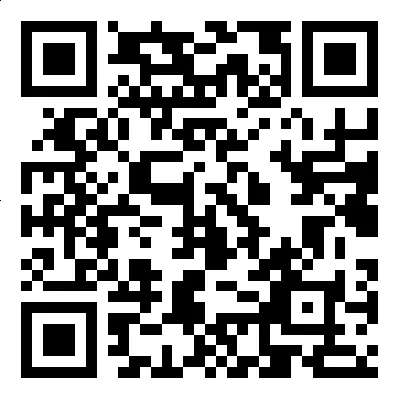 2.江西省教师资格申请人员体检表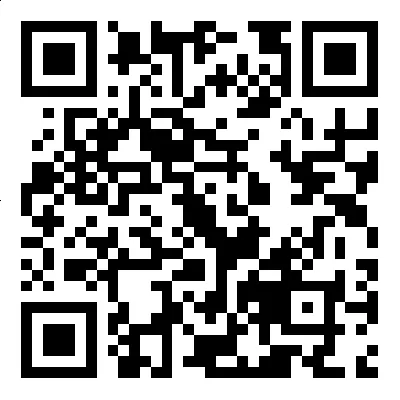 3.体检须知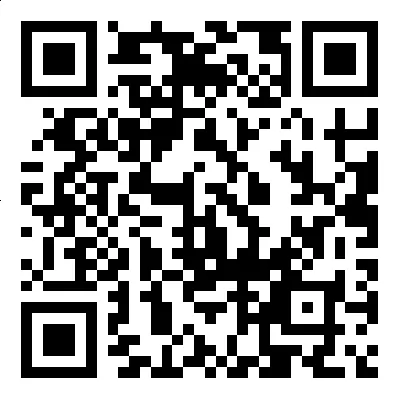 4.江西省教师资格申请人员体检标准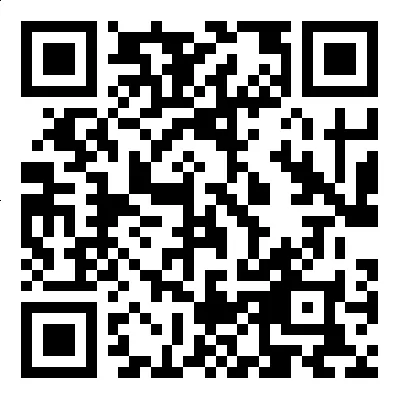 